.#32 Count Intro – 1 Restart[1-8]   CROSS SIDE BEHIND POINT, CROSS SIDE BEHIND POINT[9-16]  STEP POINT, STEP POINT, ROCKING CHAIR[17-24] PIVOT 1/4 TURN LEFT x2, JAZZ BOX*Restart here during the 8th wall after you have danced the 24 steps above[25-32]  HIP BUMPS FORWARD & BACK, HIP ROLLS FORWARD & BACK*RESTART:  During the 8th wall you will start the dance at the 6:00 wall.When you have danced 24 counts, right after the jazz box you will be facing 12:00.   Restart the dance.May You Always Dance Like No One Is WatchingContact:  Yvonne  ykrause@yahoo.comStay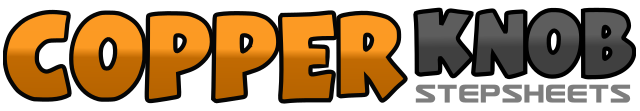 .......Count:32Wall:2Level:Easy Beginner (Bachata rhythm).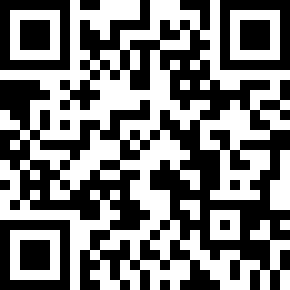 Choreographer:Yvonne Krause (USA) - December 2019Yvonne Krause (USA) - December 2019Yvonne Krause (USA) - December 2019Yvonne Krause (USA) - December 2019Yvonne Krause (USA) - December 2019.Music:Quédate - Debi Nova & Pedro CapóQuédate - Debi Nova & Pedro CapóQuédate - Debi Nova & Pedro CapóQuédate - Debi Nova & Pedro CapóQuédate - Debi Nova & Pedro Capó........1-4Cross right over left, step left to side, cross right behind left, point left to left side.5-8Cross left over right, step right to right side, cross left behind right, point right to side.1-4Step forward right, point left to side, step forward left, point right to side.5-8Rock forward on right, rock back on left, rock back on right, rock forward on left.1-4Step forward on right, pivot ¼ left, step forward on right, pivot ¼ left.  (6:00)5-8Cross right over left, step back on left, step right to right side, step left slightly forward.1-4Bump hips to right two times, bump hips to left two times.5-8Roll hips forward and back, forward and back.